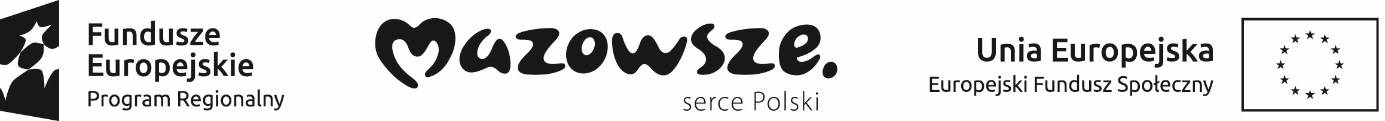 Załącznik nr 5 do Regulaminu uczestnictwa w ProjekcieINFORMACJA O UCZESTNIKACH PROJEKTUDane wspólneDane uczestników projektu, którzy otrzymują wsparcie w ramach EFSLp.Nazwa1Gmina Miastków Kościelny sprzyja aktywnym zawodowo rodzicom!2RPMA.08.03.01-14-9634/173VIII Rozwój rynku pracy48.3 Ułatwianie powrotu do aktywności zawodowej osób sprawujących opiekę nad dziećmi do lat 358.3.1 Ułatwianie powrotu do aktywności zawodowejLp.Data / NazwaDane uczestnika1ImięDane uczestnika2NazwiskoDane uczestnika3PłećDane uczestnika4Wiek w chwili przystępowania do projektuDane uczestnika5PESELDane uczestnika6WykształcenieDane kontaktowe7PowiatDane kontaktowe8GminaDane kontaktowe9MiejscowośćDane kontaktowe10UlicaDane kontaktowe11Nr budynku / lokaluDane kontaktowe12Kod pocztowyDane kontaktowe13Obszar wg stopnia urbanizacji Dane kontaktowe14Telefon kontaktowyDane kontaktowe16Adres poczty elektronicznej (e-mail)Dane dodatkowe17Status osoby na rynku pracy w chwili przystąpienia do projektuDane dodatkowe18Rodzaj przyznanego wsparciaDane dodatkowe19Data rozpoczęcia udziału w projekcieDane dodatkowe20Data zakończenia udziału w projekcieDane dodatkowe21Zakończenie udziału osoby w projekcie zgodnie z zaplanowaną dla niej ścieżką uczestnictwaDane dodatkowe22Przynależność do grupy docelowej zgodnie ze Szczegółowym Opisem Osi Priorytetowych Regionalnego Programu Operacyjnego Województwa Mazowieckiego na lata 2014-2020Dane dodatkowe23Przynależność do mniejszości narodowej/etnicznejDane dodatkowe24Posiadanie statusu imigrantaDane dodatkowe25Posiadanie statusu osoby niepełnosprawnej